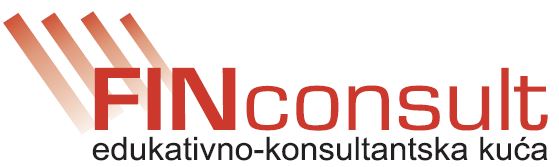 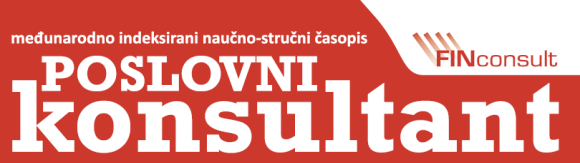 P O T V R D Ao korisniku pretplate na međunarodno indeksirani naučno-stručni časopis POSLOVNI KONSULTANTza 2023. godinuOvim se potvrđuje da je godišnja pretplata za 2023. godinu na jedan primjerak stručnog časopisa POSLOVNI KONSULTANT u izdanju  edukativno-konsultantske kuće FINconsult, u skladu sa Kriterijima  za priznavanje stručnih časopisa za potrebe kontinuirane profesionalne edukacije lica iz računovodstvene profesije u BiH (Službeni glasnik BiH br. 42/04)  i Odluke Komisije za računovodstvo i reviziju BiH br. 60/23,  plaćena za:Potvrda se izdaje u svrhu priznavanja 8 bodova/sati kontinuirane profesionalne edukacije za 2023. godinu, na ime pretplate na stručne časopise u skladu sa članom 7. i članom 11. Pravilnika o Kontinuiranoj profesionalnoj edukaciji i u druge svrhe se ne može koristiti.Potvrdu poslati faksom na broj: 035/277-275, 033/204-769 ili na mail: finconsult@bih.net.ba; finconsult.sa@bih.net.baNAPOMENE:Za plaćenu pretplatu na jedan primjerak časopisa, potvrda se izdaje u korist jednog licaU slučaju plaćene pretplate na više primjeraka časopisa, ovu potvrdu treba dostaviti za svakog korisnika pojedinačnoNaziv pretplatnika:Mjesto i adresa:Telefon:Email:Kontakt osoba:Ime i prezime (CR,OR i CRT)        Broj licence              Mjesto i datum                                     M.P          Potpis odgovorne osobe